MeghívóTisztelettel meghívjuk,2019. augusztus 4-én vasárnap, d.u. 16,00 órakor a kálmándi “Dr. Joseph Szolomayer” Általános Iskolábaa Nyissunk ablakot a digitális világ felé című nyertes pályázatunk bemutatására, melyet a Magyar Kormány és a Bethlen Gábor Alap támogatásával valósítunk meg.A pályázat ötletgazdája és koordinátora: Lakatos Márta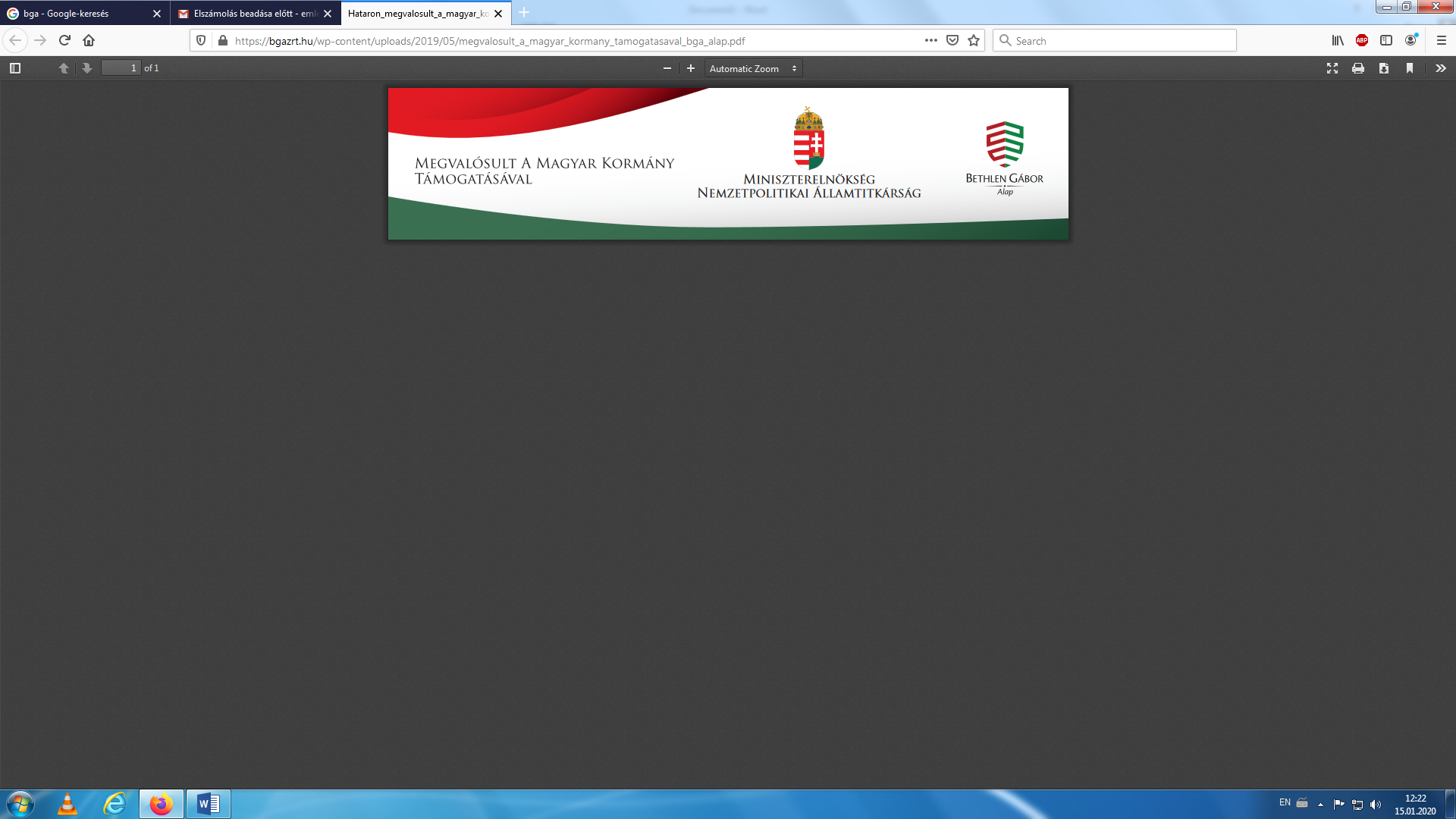 